Тема. Называние (употребление) простых предложений. Называние (употребление) сложных предложений.Цель. Учить называть и употреблять простые и сложные предложения.Задачи. Учить отвечать на вопросы кратко и полностью, употреблять простые сложные предложения.Развивать фонетико-фонематическое восприятие на основе упражнений в анализе и синтезе слов, корригировать и развивать речевой аппарат, развивать графомоторные навыки.Воспитывать трудолюбие, усидчивость, дружелюбие.Оборудование. Индивидуальные карточки, елочная игрушка, карточки с предложениями.Ход урока.Оргмомент.В класс позвал меня звонок.Начинается урок.Сяду прямо, не согнусь.За работу я возьмусь.Артикуляционная гимнастика и фонетическая зарядка.Тянуть губы прямо к ушкамОчень нравится лягушкам,Улыбаются, смеются…,А глаза у них, как блюдца.Надуваем туго шарик.Шарик круглый и большой.Лопнул шарик, воздух вышел,Шарик тонкий и худой.Как поёт петух? Ку-ка-ре-ку.Как квохчет курица? Ко-ко-ко.Как квакает лягушка? Ква-ква-ква.Актуализация.Ребята, давайте поприветствуем друг друга и пожмем друг другу руку (Здравствуй Серёжа).Работа по теме урока.- Ребята, скоро Новый год, а это значит, что мы скоро будем наряжать ёлочку. Посмотрите, какая у меня красивая игрушка! Сережа, хочешь посмотреть игрушку? Что нужно сделать, что бы посмотреть игрушку? Нужно попросить? (ребята просят посмотреть игрушку друг у друга).- А сейчас, я буду задавать вопросы, а вы будите отвечать мне.(каким цветом игрушка- красная и т.д.). Молодцы. Вы ответили правильно, но сейчас вы будите на эти же вопросы отвечать полным ответом. например "Каким цветом игрушка- Игрушка красным цветом"Физминутка- Задание 1 на карточке.- ребята, давайте посмотрим на картинку, что вы видите? зачем нужно кормить птиц зимой? Где синица? какой предлог мы вставим? А где голубь? отвечаем полным ответом. (голубь подлетел к кормушке). вставим предлоги на доске, а теперь самостоятельно напишем на листках. Давайте составим схему предложения . В какой схеме больше слов?Задание 2- Ребята, следующее задание такое, вам нужно соотнести предложение с картинкой. (выполнение работы)Работа по теме урока- А теперь , вам нужно взять ручки , и соединить точки . посмотрим какая картина у нас получится. Ребята, что у нас получилось? Сережа, напиши слово дом на доске, а теперь давайте под картинкой напишем слово домИтог урока- Вот и закончился урок. Чем занимались?- Что было трудно?Оценка деятельности уч-ся.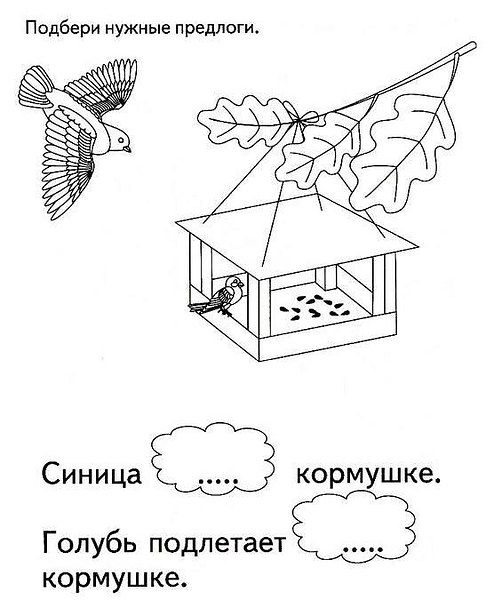 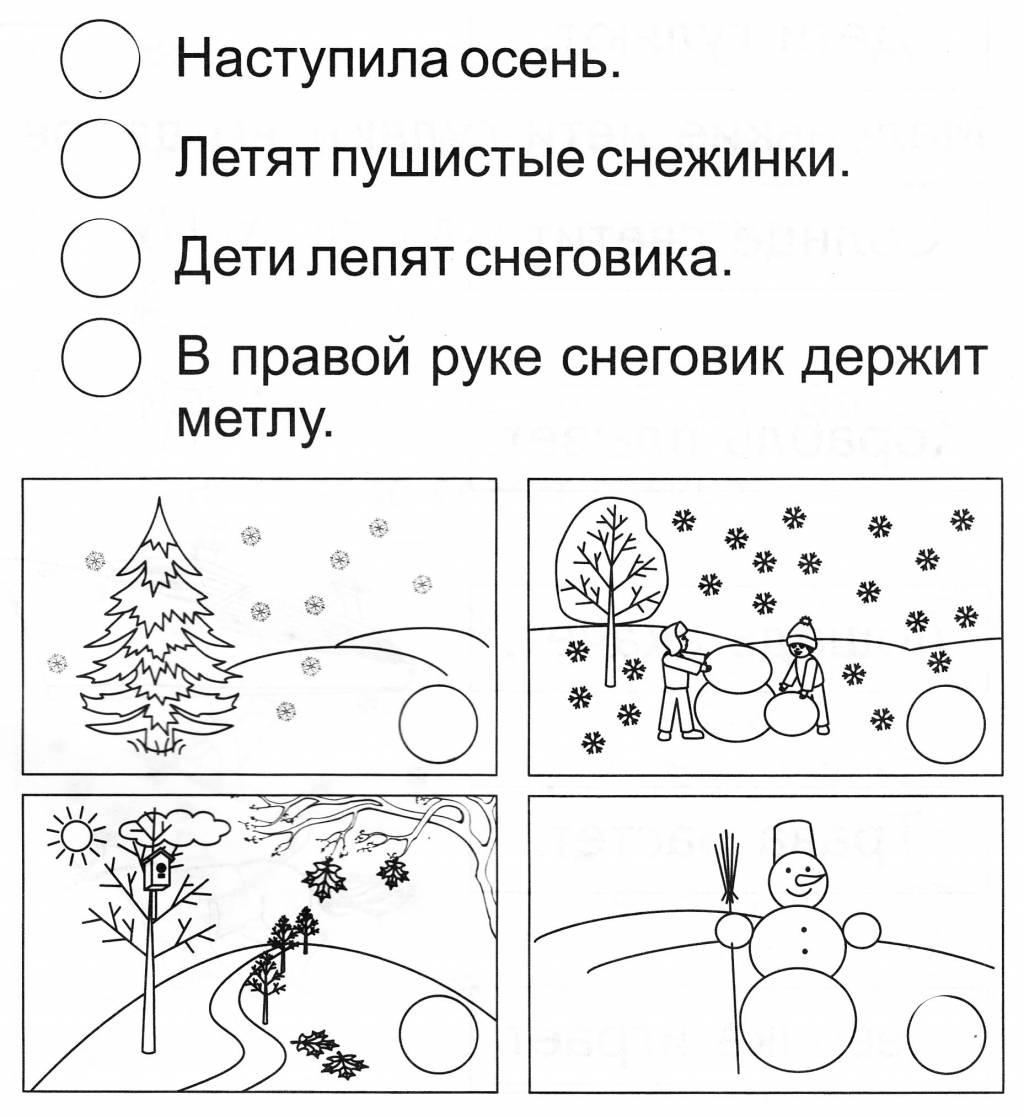 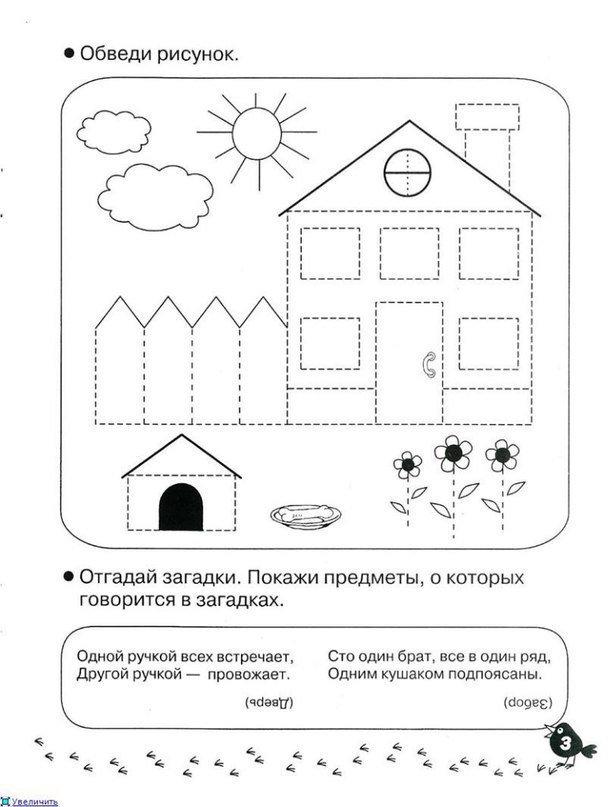 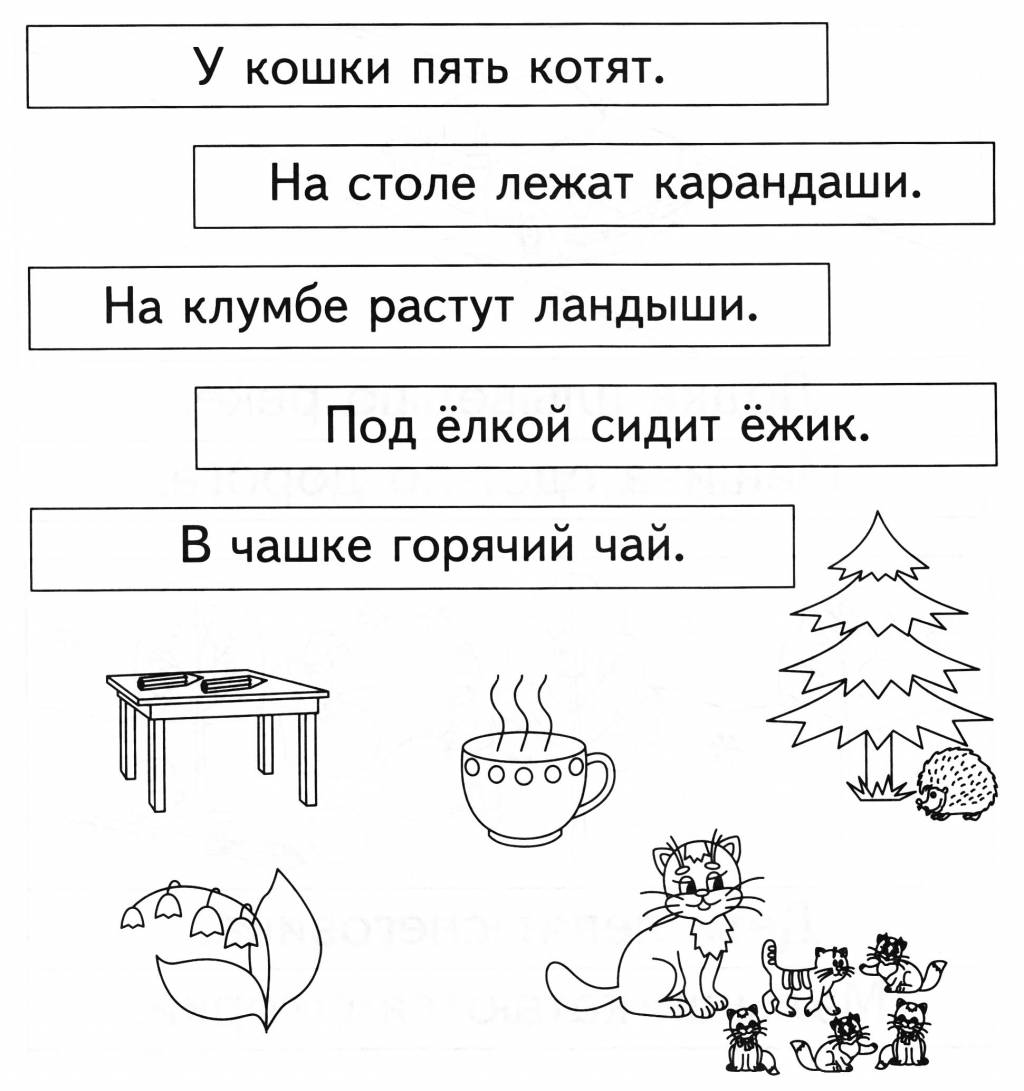 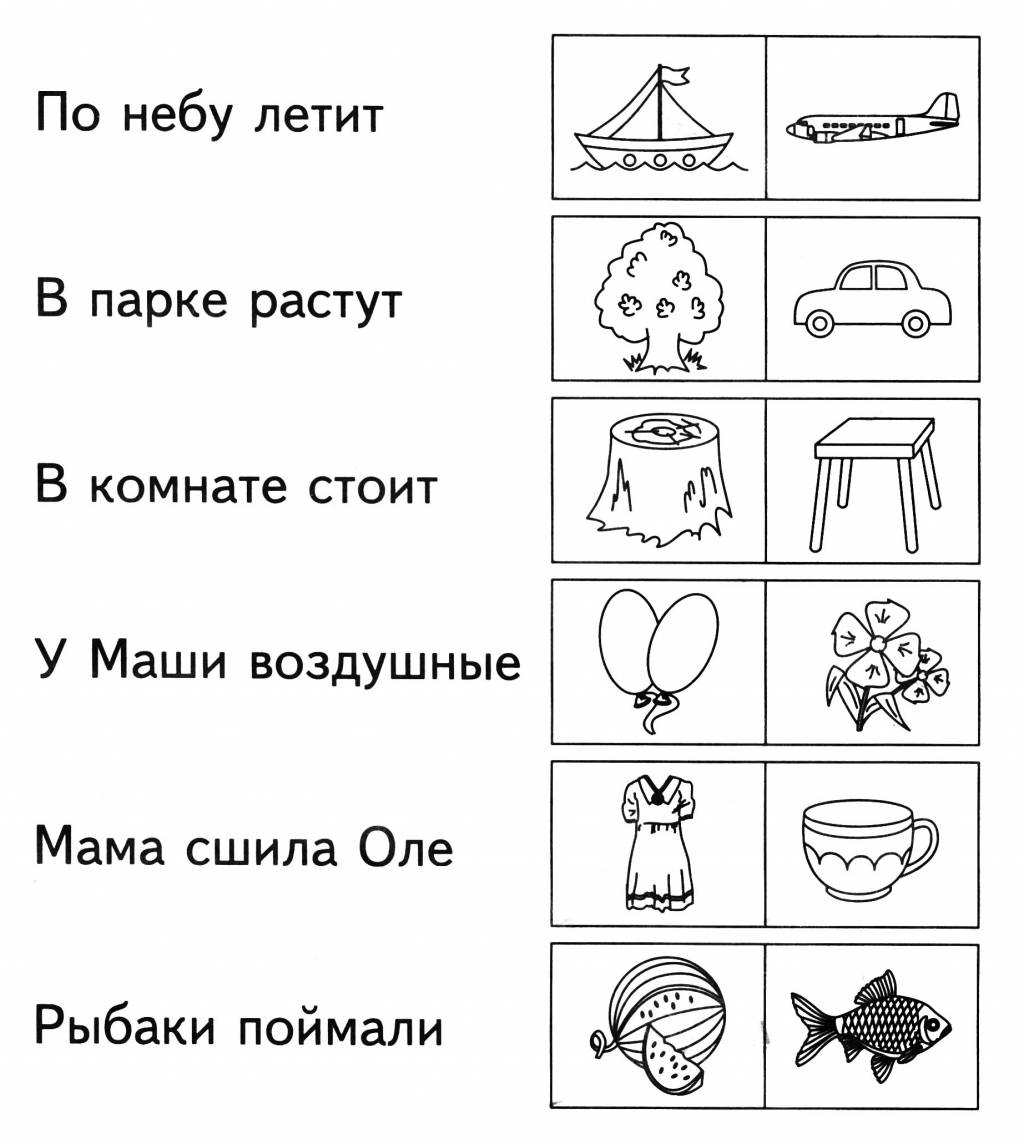 